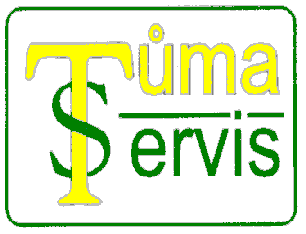  Souhlas s objednávkouObjednávku č. OŽP/2017/02955  přijímám a s obsahem souhlasím. V Brně dne                     Jiří Tůma za  Tůma servis s.r.o.